Na podlagi 28. člena Statuta Zavoda za zdravstveno zavarovanje Slovenije (Uradni list RS, št. 87/01 in 1/02 – popr.) in drugega odstavka 5. člena Pravilnika o izvajanju informacijsko dokumentacijske dejavnosti, generalna direktorica Zavoda za zdravstveno zavarovanje Slovenije izdaja                 Sklep o imenovanju odgovornih koordinatorjev za izvajanje informacijsko dokumentacijske dejavnosti v območnih enotahčlenNa podlagi sporočila direktorjev območnih enot se za izvajanje informacijsko dokumentacijske dejavnosti v območnih enotah imenujejo:-	Suzana Anderlič (Območna enota Celje),-      Mojca Nedoh (Območna enota Koper),-	Ksenija Puškar (Območna enota Kranj),-	Bernardka Naraglav (Območna enota Krško),-	Breda Lük-Cifer (Območna enota Murska Sobota),-	Miran Robnik (Območna enota Maribor),-	Tanja Nemec (Območna enota Nova Gorica),-	Danijel Štukelj (Območna enota Novo mesto),-	Melita Polenik (Območna enota Ravne na Koroškem).členSklep stopi v veljavo z dnem podpisa generalne direktorice in se uporablja do izdaje novega sklepa. Sklep se objavi v e-gradivih ZZZS.Številka: 0071-2/2022-DI/1Datum: 4. 1. 2022				      doc. dr. Tatjana Mlakar                                                                                    generalna direktorica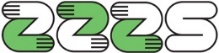 Zavod za zdravstveno
zavarovanje Slovenije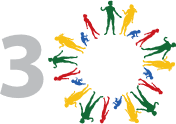 DirekcijaMiklošičeva cesta 241000 LjubljanaDirekcijaMiklošičeva cesta 241000 Ljubljana